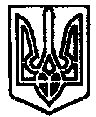       УКРАЇНА	   ПОЧАЇВСЬКА  МІСЬКА  РАДА  ВОСЬМЕ  СКЛИКАННЯСЬОМА СЕСІЯРІШЕННЯВід «     » червня 2021 року						№ПРОЕКТПро реорганізацію клубних закладів Почаївської територіальної громадиВідповідно до рішення міської ради №446 від 21 травня 2021 року «Про затвердження плану оптимізації закладів культури Почаївської територіальної громади», керуючись Цивільним кодексом України, Господарським кодексом України, Законом України «Про місцеве самоврядування в Україні», Почаївська міська рада ВИРІШИЛА:Реорганізувати клуб с. Борщівка-філія Почаївського міського будинку культури шляхом приєднання до клуб с Лосятин – філія Почаївського міського будинку культури.Реорганізувати клуб с. Валігурі – філія Почаївського міського будинку культури шляхом приєднання до Будківського сільського будинку культури – філія Почаївського міського будинку культури.Реорганізувати клуб с. Камарівка – філія Почаївського міського будинку культури шляхом приєднання до Будківського сільського будинку культури – філія Почаївського міського будинку культури.Реорганізувати клуб с. Старий Тараж – філія Почаївського міського будинку культури шляхом приєднання до Ридомильського сільського будинку культури – філія Почаївського міського будинку культури.Утворити та затвердити склад комісії по реорганізації клубів с Борщівка, с. Валігурі, с. Комарівка, с. Старий Тараж, згідно додатку 1.Перейменувати «Почаївський міський будинок культури» в «Почаївський міський центр культури та дозвілля».Перейменувати Будківський сільський будинок культури – філія Почаївського міського будинку культури в Будківський центр культури та дозвілля – філія Почаївського міського Будинку культури та дозвілля.Перейменувати Ридомильський сільський будинок культури в Ридомильський Центр культури та дозвілля – філія Почаївського міського Центру культури та дозвілля.Затвердити положення про Будківський центр культури та дозвілля згідно додатку 2.Затвердити Положення про Ридомильський центр культури та дозвілля згідно додатку 3.Затвердити статут Почаївського міського Центр культури та дозвілля згідно додатку 4.Затвердити структуру та штатний розпис Почаївського міського Центру культури та дозвілля згідно додатку 4.Встановити, що пункт 12 цього рішення вводиться в дію з 01.09.2021 року.Контроль за виконанням даного рішення покласти на постійну депутатську комісію з гуманітарних питань.Чубик А.В. Бондар Г.В.